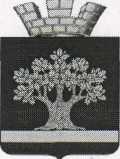 Российская   ФедерацияАдминистрация городского поселения г. ДубовкаВолгоградской области404002,  г. Дубовка, ул. Московская, 9  тел/факс: 8(84458)-3-15-45«  18  »   октября     2019 г. №   428       ПОСТАНОВЛЕНИЕО внесении изменений в постановление администрациигородского поселения г. Дубовка от 09.10.2017  № 393 «Об утверждении муниципальной программы «Формирование современной городской среды городского поселения г. Дубовка на 2018-2024 год» В соответствии с постановлением  Правительства РФ от 10.02.2017 № 169 «Об утверждении Правил предоставления и распределения субсидий из федерального бюджета бюджетам субъектов Российской Федерации на поддержку государственных программ субъектов Российской Федерации и муниципальных программ формирования современной городской среды», постановлением администрации Волгоградской области  от 31.08.2017 № 472-п «Об утверждении государственной программы Волгоградской области «Формирование современной городской среды Волгоградской области», руководствуясь Федеральным законом от 06.10.2003 № 131-ФЗ «Об общих принципах организации местного самоуправления в Российской Федерации», Уставом городского поселения г. Дубовка, ПОСТАНОВЛЯЮ:         1. Внести в постановление администрации городского поселения г. Дубовка от 09.10.2017 № 393 «Об утверждении муниципальной программы «Формирование современной городской среды городского поселения г. Дубовка на 2018-2024 год» следующие изменения:Пункт 2 раздела 4 изложить в следующей редакции:2. Дворовые территории, нуждающиеся в благоустройстве (с учетом их физического состояния) подлежат благоустройству исходя из минимального перечня работ по благоустройству:         2.1. ремонт дворовых проездов;         2.2. обеспечение освещения дворовых территорий;         2.3. установка скамеек;         2.4. установки урн.         Перечень дворовых территорий, нуждающихся в благоустройстве, представлен в приложении № 3  к муниципальной программе.         Перечень общественных территорий, нуждающихся в благоустройстве, представлен в приложении № 4 к муниципальной программе.Пункт 3 раздела 4 изложить в следующей редакции:3. В перечень дополнительных видов работ по благоустройству дворовых территорий (далее - дополнительный перечень работ по благоустройству) исходя из потребности в случае принятия такого решения заинтересованными лицами включаются:         3.1. оборудование детских игровых и (или) спортивно-оздоровительных площадок;         3.2. устройство автомобильных парковок;         3.3. озеленение территорий;         3.4. ремонт и устройство ограждений;         3.5. устройство пешеходной сети.         1.3. Пункт 4 раздела 4 изложить в следующей редакции:4. Доля трудового участия собственников помещений в многоквартирных домах, собственников иных зданий и сооружений, расположенных в границах дворовой территории, подлежащей благоустройству (далее - заинтересованные лица), в выполнении дополнительного перечня работ по благоустройству дворовых территорий устанавливается в размере не менее 20% от общего количества заинтересованных лиц дворовой территории, на которой выполняются работы из дополнительного перечня.          Благоустройство дворовых и общественных территорий городского           поселения города Дубовка включает в себя следующие мероприятия, направленные на обеспечение физической, пространственной и информационной доступности дворовых и общественных территорий для инвалидов и других маломобильных групп населения:          - оборудование тротуаров и дворовых проездов пандусами для въезда;          - устройство тактильной плитки для слабовидящих;          - установка скамеек со спинками;          - дополнительные парковочные места для инвалидов;          - оборудование доступных для инвалидов мест отдыха.          1.4. Пункт 5 раздела 4 изложить в следующей редакции:5. При реализации Программы в рамках выполнения работ дополнительного перечня по комплексному благоустройству дворовых территорий, рекомендовать управляющим компаниям выполнение следующих работ:- озеленение (в том числе устройство газона), обрезка деревьев, удаление сухостоя;- установка турникетного ограждения детских площадок;- ремонт входных групп и подъездов;- устройство аншлагов с подсветкой;            - устройство антивандальных светильников с применением энергосберегающего оборудования.            1.5. Раздел  5 изложить в следующей редакции: 5.Перечень мероприятий программыОсновным мероприятием Программы является реализация приоритетного проекта "Формирование комфортной городской среды", которое включает в себя следующие мероприятия:- благоустройство общественных и дворовых территорий городского поселения г. Дубовка.С 2019 года в дополнительный перечень видов работ по благоустройству дворовых территорий, софинансирование которых осуществляется за счет средств областного бюджета, в том числе источником финансового обеспечения которых является субсидия из федерального бюджета (далее именуется – дополнительный перечень работ по благоустройству), включаются:работы по установке камер видеонаблюдения;работы по озеленению;работы по устройству детских игровых площадок;работы по устройству спортивных площадок.При этом софинансирование работ по благоустройству дворовых территорий в соответствии с дополнительным перечнем работ по благоустройству осуществляется: при наличии решения собственников помещений в многоквартирном доме, дворовая территория которого благоустраивается, о принятии созданного в результате благоустройства имущества в состав общего имущества многоквартирного дома,     при софинансировании собственниками помещений многоквартирного дома работ по благоустройству дворовых территорий в размере не менее 20 процентов стоимости выполнения таких работ. Данное условие распространяется на дворовые территории, включенные в муниципальную программу после вступления в силу  постановления Правительства Российской Федерации от 09 февраля 2019 г. N 106 "О внесении изменений в приложение N 15 к государственной программе Российской Федерации "Обеспечение доступным и комфортным жильем и коммунальными услугами граждан Российской Федерации"Адресный перечень объектов недвижимого имущества (включая объекты незавершенного строительства) и земельных участков, находящихся  в собственности (пользовании) юридических лиц и индивидуальных предпринимателей, подлежащих благоустройству не позднее 2024 года за счет средств указанных лиц, формируется в соответствии с требованиями Правил благоустройства городского поселения города Дубовка Волгоградской области , утвержденных решением Дубовской городской Думы от 19 июня 2014 года № 52/263 (в ред. решений Думы городского поселения г. Дубовка Дубовского муниципального района Волгоградской обл. от 22.04.2015 N 11/51, от 26.11.2015 N 19/82, от 24.03.2016 N 23/98, от 26.10.2017 N 40/159, от 23.11.2017 N 42/163, от 25.10.2018 N 58/224),   на основании заключенных соглашений с собственниками (пользователями) указанных объектов и земельных участков об их благоустройстве».Перечень мероприятий программы представлен в приложении № 2 к муниципальной программе.           1.6. Раздел  7 дополнить  следующими абзацами:           При благоустройстве общественных и дворовых территорий возможно финансовое участие граждан, организаций, собственников помещений многоквартирных домов, заинтересованных в благоустройстве дворовой и общественной территории.           Финансовое участие может принять любой гражданин, организация, собственник помещения в многоквартирном доме, путем приобретения за счет собственных средств малых архитектурных форм, детских и спортивных площадок, зеленых насаждений, строительных или иных материалов, необходимых для выполнения работ по благоустройству. По результатам проведения голосования по отбору общественных и дворовых территорий проводится актуализация муниципальной программы. Проведение общественного обсуждения проекта актуализированной муниципальной программы осуществляется не менее 30 дней со дня опубликования проекта.Администрация городского поселения города Дубовка вправе исключать из адресного перечня дворовых и общественных территорий, подлежащих благоустройству в рамках реализации муниципальной программы, территории, расположенные вблизи многоквартирных домов, физический износ основных конструктивных элементов (крыша, стены, фундамент) которых превышает 70 процентов, а также территории, которые планируются к изъятию для муниципальных или государственных нужд в соответствии с генеральным планом при условии одобрения решения об исключении указанных территорий из адресного перечня дворовых территорий и общественных территорий межведомственной комиссией в порядке, установленном такой комиссией.Администрация городского поселения города Дубовка вправе исключать из адресного перечня дворовых территорий, подлежащих благоустройству в рамках реализации муниципальной программы, дворовые территории, собственники помещений многоквартирных домов которых приняли решение об отказе от благоустройства дворовой территории в рамках реализации программы или не приняли решения о благоустройстве дворовой территории в сроки, установленные программой. При этом исключение дворовой территории из перечня дворовых территорий, подлежащих благоустройству в рамках реализации муниципальной программы, возможно только при условии одобрения соответствующего решения муниципального образования межведомственной комиссией в порядке, установленном такой комиссией.Инвентаризация индивидуальных жилых домов и земельных участков, предоставленных для их размещения, осуществляется органами местного самоуправления городского поселения г. Дубовка в целях оценки физического состояния индивидуальных жилых домов и земельных участков, предоставляемых для их размещения, и определения необходимости их благоустройства.Инвентаризация индивидуальных жилых домов и земельных участков, предоставляемых для их размещения, проводится до 2022 года при условии согласия собственника на проведение обследования в соответствии с требованиями, утвержденными решением Дубовской городской Думы от 19 июня 2014 года № 52/263 (в ред. решений Думы городского поселения г. Дубовка Дубовского муниципального района Волгоградской обл. от 22.04.2015 N 11/51, от 26.11.2015 N 19/82, от 24.03.2016 N 23/98, от 26.10.2017 N 40/159, от 23.11.2017 N 42/163, от 25.10.2018 N 58/224),  «Об утверждении Правил благоустройства городского поселения города Дубовка Волгоградской области».В состав комиссии по инвентаризации индивидуальных жилых домов и земельных участков, предоставляемых для их размещения, включаются: представители органов местного самоуправления городского поселения города Дубовка, представители территориального общественного самоуправления (по согласованию), представители товарищества собственников жилья (при наличии).В состав комиссии по инвентаризации индивидуальных жилых домов и земельных участков, предоставляемых для их размещения, могут включаться иные заинтересованные лица.К работе комиссии по инвентаризации индивидуальных жилых домов и земельных участков, представляемых для их размещения, могут привлекаться граждане, представители общественных организаций (объединений) и хозяйствующих субъектов, объекты которых расположены в границах территории, подлежащей инвентаризации.По итогам проведения инвентаризации индивидуальных жилых домов и земельных участков, предоставляемых для их размещения, составляются акты обследования и заключаются соглашения с собственниками (пользователями) указанных домов (собственниками (землепользователями) земельных участков) об их благоустройстве.В связи с заключением государственного кадастрового учета земельных участков, на которых расположены многоквартирные дома, считать мероприятия по проведению работ по образованию земельных участков, на которых расположены многоквартирные дома, в целях обеспечения софинансирования работ по благоустройству дворовых территорий из средств федерального и областного бюджетов, выполненными в полном объеме.Установить- предельную дату заключения соглашений по результатам закупки товаров, работ и услуг для обеспечения муниципальных нужд в целях реализации муниципальной программы (в случае предоставления субсидии из федерального бюджета) 1 июля года предоставления субсидии – для заключения соглашений на выполнение работ по благоустройству общественных территорий, 1 мая года предоставления субсидии - для заключения соглашений на выполнение работ по благоустройству дворовых территорий, за исключением случаев обжалования действий (бездействия) заказчика и (или) комиссии по осуществлению закупок и (или) оператора электронной площадки при осуществлении закупки товаров, работ, услуг в порядке, установленном законодательством Российской Федерации, при которых срок заключения таких соглашений продлевается на срок указанного обжалования;           - минимальный 3-летний гарантийный срок на результаты выполнения работ по благоустройству дворовых и общественных территорий.           1.7. Приложение № 2 к муниципальной программе изложить в редакции согласно приложению к настоящему постановлению.           1.8. Включить в муниципальную программу Перечень дворовых территорий    приложение № 3           1.9.   Включить в муниципальную программу Перечень общественных территорий городского поселения города Дубовка, нуждающихся в благоустройстве приложение № 4   2. Настоящее постановление вступает в силу со дня его подписания и подлежит официальному опубликованию.            3. Контроль за исполнением оставляю за собой.Глава администрациигородского поселения г. Дубовка                                                              В.В. НовиченкоПриложениеПриложение №2к муниципальной программе«Формирование современной городской среды городского поселения г. Дубовка на 2018-2024 год»Переченьосновных мероприятий муниципальной программы «Формирование современной городской среды городского поселенияг. Дубовка на 2018-2024 год»Приложение №3к муниципальной программе«Формирование современной городской среды городского поселения г. Дубовка на 2018-2024 год»Перечень дворовых территорий, нуждающихся в благоустройствеПриложение №4к муниципальной программе«Формирование современной городской среды городского поселения г. Дубовка на 2018-2024 год»Перечень общественных территорий городского поселения города Дубовка, нуждающихся в благоустройствеN п/пНаименование основного мероприятияОтветственный исполнитель муниципальной программыГод реализацииОбъемы и источники финансирования (тыс. рублей)Объемы и источники финансирования (тыс. рублей)Объемы и источники финансирования (тыс. рублей)Объемы и источники финансирования (тыс. рублей)Непосредственные результаты реализации мероприятияN п/пНаименование основного мероприятияОтветственный исполнитель муниципальной программыГод реализациивсегов том числев том числев том числеN п/пНаименование основного мероприятияОтветственный исполнитель муниципальной программыГод реализациивсегофедеральный бюджетобластной бюджетместный бюджет123456789Формирование современной городской среды городского поселения г. Дубовка на 2018-2024 год»Администрация городского поселения г. ДубовкаКоличество благоустроенных территорииБлагоустройство дворовых территорий201800000Благоустройство дворовых территорий20192000201Благоустройство дворовых территорий20202000201Благоустройство дворовых территорий20212000201Благоустройство дворовых территорий20222000201ИТОГО по дворовым территориям8000804Благоустройствообщественной территории парка «Комсомольский» г. Дубовка, ул. Минина-ул. Московская20194977,284877,6989,59101Благоустройствообщественной территории парка «Комсомольский» г. Дубовка, ул. Минина-ул. Московская20201000101Благоустройствообщественнойтерритории набережной пло-щади г. Дубовка ул. Московская - ул. Кирова20211000101Благоустройствообщественнойтерритории набережной пло-щади г. Дубовка ул. Московская - ул. Кирова20221000101Благоустройствообщественнойтерритории набережной пло-щади г. Дубовка ул. Московская - ул. Кирова20231000101Благоустройствообщественной территории парк Мартыновскийг. Дубовка, ул. Минина – ул. Дзержинского20241000101ИТОГО по общественным территориям5017,284877,6989,59503ИТОГО по программе5097,284877,6989,591307№ п/пНаименование дворовой территории1Дворовая территория, прилегающая к  МКД, расположенному по адресу: г.Дубовка ул.Лазо, д. 512Объединенная дворовая территория, ограниченная МКД, расположенными по адресам: г.Дубовка ул.Гоголя, д.51, ул.Юбилейная, д.119, ул.Юбилейная, д.123, ул.Юбилейная, д.1253Дворовая территория, прилегающая к  МКД, расположенному по адресу: г.Дубовка ул.Гоголя, д. 534Объединенная дворовая территория, ограниченная МКД, расположенными по адресам: г.Дубовка ул.Гоголя, д.55, ул.Лазо, д.60, ул.Лазо, д.62, ул.Лазо, д.645Объединенная дворовая территория, ограниченная МКД, расположенными по адресам: г.Дубовка  ул.Юбилейная, д.78, ул.Санджирова, д.496Объединенная дворовая территория, ограниченная МКД, расположенными по адресам: г.Дубовка ул.Дзержинского, д.76, ул.Юбилейная, д.1057Объединенная дворовая территория, ограниченная МКД, расположенными по адресам: г.Дубовка  ул.Дзержинского, д.82, ул.Дзержинского, д.84, ул.Лазо, д.52, ул.Лазо, д.568Объединенная дворовая территория, ограниченная МКД, расположенными по адресам: г.Дубовка ул.Гоголя, д.57, ул.Лазо, д.59, ул.Лазо, д.619Объединенная дворовая территория, ограниченная МКД, расположенными по адресам: г.Дубовка ул.Гоголя, д.59, ул.Гоголя, д.61, ул.Гоголя, д.6310Объединенная дворовая территория, ограниченная МКД, расположенными по адресам: г.Дубовка ул.Гоголя, д.65, ул.Гоголя, д.67, ул.Гоголя, д.69, ул.Гоголя, д.7711Объединенная дворовая территория, ограниченная МКД, расположенными по адресам: г.Дубовка ул.Гоголя, д.79, ул.Гоголя, д.8312Объединенная дворовая территория, ограниченная МКД, расположенными по адресам: г.Дубовка ул.Комсомольская, д.3, ул.Ленина, д.6, ул.Московская, д.313Дворовая территория, прилегающая к  МКД, расположенному по адресу: г.Дубовка ул.Пионерская, д. 7614Объединенная дворовая территория, ограниченная МКД, расположенными по адресам: г.Дубовка  ул.Московская, д.34, ул.Московская, д.3615Дворовая территория, прилегающая к  МКД, расположенному по адресу: г.Дубовка ул.Московская, д. 516Дворовая территория, прилегающая к  МКД, расположенному по адресу: г.Дубовка ул.30 лет Победы, д. 6117Дворовая территория, прилегающая к  МКД, расположенному по адресу: г.Дубовка ул.Московская, д. 2918Объединенная дворовая территория, ограниченная МКД, расположенными по адресам: г.Дубовка  ул.30 лет Победы, д.19, ул.30 лет Победы, д.21, ул.Шишлянникова, д.38, ул.Шишлянникова, д.40, ул.Октябрьская, д.35, ул.Октябрьская, д.37, ул.Садовая, д.30, ул.Садовая, д.3219Дворовая территория, прилегающая к  МКД, расположенному по адресу: г.Дубовка ул.Школьная, д. 1520Объединенная дворовая территория, ограниченная МКД, расположенными по адресам: г.Дубовка  ул.Почтовая, д.79, ул.Почтовая, д.81, ул.Почтовая, д.8321Объединенная дворовая территория, ограниченная МКД, расположенными по адресам: г.Дубовка  ул.Котовского, д.7, ул.Котовского, д.11, ул.Котовского, д.9, ул.Краснознаменская, д.46, ул.Почтовая, д.67, ул.Почтовая, д.69, ул.Почтовая, д.7122Дворовая территория, прилегающая к  МКД, расположенному по адресу: г.Дубовка ул.Юбилейная, д. 4023Объединенная дворовая территория, ограниченная МКД, расположенными по адресам: г.Дубовка  ул.Московская, д.59, ул.Московская, д.6124Объединенная дворовая территория, ограниченная МКД, расположенными по адресам: г.Дубовка  ул.Северная, д.17, ул.Северная, д.19, ул.Северная, д.21, ул.Северная, д.40, ул.Северная, д.4225Дворовая территория, прилегающая к  МКД, расположенному по адресу: г.Дубовка ул.Рабочая, д. 2 А26Объединенная дворовая территория, ограниченная МКД, расположенными по адресам: г.Дубовка  ул. Лазо, д.49, ул.Московская, д.63, ул.Московская, д.65, ул.Северная, д.3827Объединенная дворовая территория, ограниченная МКД, расположенными по адресам: г.Дубовка  ул.Московская, д.68, ул.Московская, д.7028Дворовая территория, прилегающая к  МКД, расположенному по адресу: г.Дубовка ул.Ленина, д. 11229Объединенная дворовая территория, ограниченная МКД, расположенными по адресам: г.Дубовка  ул.Северная, д.11, ул.Харьковская, д.8430Объединенная дворовая территория, ограниченная МКД, расположенными по адресам: г.Дубовка  ул.Харьковская, д.99, ул.Харьковская, д.101№ п/пНаименование и адрес объекта1Благоустройство общественной территории парка «Комсомольский» г.Дубовка, ул.Минина-ул.Московская   2019 год2Благоустройство общественной территории парка «Комсомольский» г.Дубовка, ул.Минина-ул.Московская   2020 год3Благоустройство общественной территории набережной площади г.Дубовка ул.Московская-ул.Кирова   2021-2023 год4Благоустройство общественной территории парк Мартыновский г.Дубовка ул.Минина-ул.Дзержинского 2024 год